                 Федеральное государственное                                                                       УТВЕРЖДАЮ                 бюджетное учреждение науки                                                            Директор ИПНГ РАНИНСТИТУТ ПРОБЛЕМ НЕФТИ И ГАЗА                                                            Российской академии наук                                          д.т.н.   Э.С.Закиров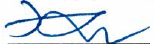                            (ИПНГ РАН)                          ПОЛОЖЕНИЕ                    27.02.2023_№_12___                      о докторантуре                                                                                                    1. ОБЩИЕ ПОЛОЖЕНИЯНастоящее Положение разработано в соответствии с Федеральным законом от 23 августа 1996 г. № 127-ФЗ «О науке и государственной научно-технической политике», постановлением Правительства Российской Федерации от 4 апреля 2014 г. № 267 «Об утверждении Положения о докторантуре» с изменениями и дополнениями от 02 августа 2016 г., 01 октября 2018 г., постановлением Правительства Российской Федерации от 24.09.2013 N 842 (ред. от 11.09.2021) «Положение о присуждении ученых степеней», Уставом ИПНГ РАН (далее - Институт), иными локальными нормативными актами Института.Настоящее Положение устанавливает порядок приема в докторантуру научных и педагогических работников образовательных и научных организаций, порядок направления в докторантуру научных и педагогических работников Института (далее - претенденты, докторанты), требования к работникам, сроки пребывания в докторантуре, размер и порядок осуществления работникам ежемесячных выплат, порядок конкурсного отбора в докторантуру Института, условия проведения научных исследований и подготовки диссертаций.2. ТРЕБОВАНИЯ К ПРЕТЕНДЕНТАМ2.1. В докторантуру может быть направлен работник, осуществляющий педагогическую и (или) научную (научно-исследовательскую) или научно-производственную деятельность в направляющей организации для подготовки диссертации (Институт и иные направляющие организации). Направляющая и принимающая организации совпадают в случае приема в Докторантуру работников Института.2.2. Претендент должен иметь:а)	ученую степень кандидата наук или ученую степень, полученную в иностранном государстве, признаваемую в Российской Федерации, обладателю которой предоставлены те же академические и (или) профессиональные права, что и кандидату наук в Российской Федерации;б)	стаж педагогической и (или) научной работы не менее 5 лет; в)	трудовой стаж в направляющей организации не менее 1 года;г)	научные достижения, подтвержденные списком работ, опубликованных в рецензируемых научных изданиях;д)	план подготовки диссертации.3. УСЛОВИЯ ПРОВЕДЕНИЯ НАУЧНЫХ ИССЛЕДОВАНИЙ И ПОДГОТОВКИ ДИССЕРТАЦИЙПодготовка диссертации осуществляется в докторантуре Института. В целях проведения научных исследований и подготовки диссертаций Институтом докторантам предоставляются следующие условия:возможность пользоваться библиотеками; информационными ресурсами с бесплатным доступом для сотрудников ИПНГ РАН, за исключением систем, содержащих государственную, коммерческую, служебную и иную охраняемую законом тайну; помещениями лабораторий и находящимся в них оборудованием, в том числе компьютерами, периферийными устройствами и иными ресурсами, необходимыми для проведения научных исследований и подготовки диссертации;возможность подготовки диссертации в соответствии с индивидуальным планом докторанта, в том числе предоставление докторанту консультаций, необходимых для подготовки диссертации;в целях апробации диссертационного исследования возможность участвовать в научных мероприятиях Института и его научных подразделений (конференциях, конгрессах, семинарах, круглых столах, секциях, ученом совете и иных мероприятиях) в том числе в качестве докладчиков и иных участников, а также участвовать в проводимых лабораториями и иными подразделениями Института заседаниях, научных исследованиях, в том числе в проведении научно-исследовательских работ, предусмотренных государственным заданием для Института и заключенных им договоров, контрактов на выполнение научно-исследовательских работ.4. ОСОБЕННОСТИ НАПРАВЛЕНИЯ В ДОКТОРАНТУРУ4.1. Направление в докторантуру осуществляется на основании личного заявления работника, к которому прилагаются следующие документы:а)	копия диплома кандидата наук (лица, получившие ученую степень в иностранном государстве, дополнительно представляют копию свидетельства о признании ученой степени, полученной в иностранном государстве, за исключением случаев, когда иностранные ученые степени подпадают под действие международных договоров Российской Федерации, а также получены в иностранных образовательных организациях и научных организациях, перечень которых устанавливается Правительством Российской Федерации, с нотариально заверенным переводом на русский язык);б)	справка о трудовом стаже и стаже научной работы, выданная отделом кадров направляющей организации;в)	список научных достижений, подтвержденный списком работ, опубликованных в рецензируемых научных изданиях, подписанный ученым секретарем или иным уполномоченным лицом и заверенный печатью направляющей организации;г)	план подготовки диссертации на соискание ученой степени доктора наук, подписанный претендентом;д)	письмо-ходатайство, подписанное директором направляющей организации или иным уполномоченным лицом и заверенное печатью направляющей организации, на имя руководителя Института об участии работника, направляемого в докторантуру, в конкурсном отборе.4.2. Заявление работника о направлении в докторантуру рассматривается на заседании Ученого совета или иного уполномоченного органа направляющей организации в целях выработки рекомендации о возможности подготовки работником диссертации в докторантуре Института.5. ПОРЯДОК ПРОВЕДЕНИЯ КОНКУРСНОГО ОТБОРАВ ДОКТОРАНТУРУ5.1. Институт размещает на своем официальном сайте http://www/ipng.ru в разделе «Докторантура» информацию о наличии возможности проведения докторантами научных исследований и подготовки по результатам проведенных научных исследований диссертаций по темам, указанным в Плане научно-исследовательских работ Института на соответствующий год по определенным научным специальностям и количестве лиц, принимаемых для подготовки диссертаций.5.2. Прием документов в докторантуру Института осуществляется в соответствии с датами указанными в объявлении о конкурсе.5.3. Прием в докторантуру Института осуществляется на конкурсной основе на основании личного заявления претендента на имя директора Института (приложение 1). В течение 5 рабочих дней с даты завершения приема документов формируется конкурсная комиссия из числа высококвалифицированных научных кадров Института, включающая заместителя директора по научной работе,  руководителя (заместителя руководителя) научного подразделения, в котором планируется подготовка диссертации, и иных специалистов.Состав конкурсной комиссии и дата проведения конкурсного отбора утверждаются приказом по Институту.     На заседании конкурсной комиссии оцениваются документы и материалы, представленные претендентом и направляющей организацией. В число критериев конкурсного отбора включаются:стаж педагогической и (или) научной работы по выбранному направлению исследования;научные достижения претендента по основным направлениям предполагаемого исследования;характеристики (рекомендации) научных (образовательных) организаций, представленные претендентом;рекомендации соответствующего научного подразделения Института о возможности подготовки диссертации;степень готовности диссертации;иные свидетельства способности и подготовленности претендента к осуществлению научных исследований в рассматриваемой области.По окончании рассмотрения всех поданных заявлений конкурсная комиссия передает имеющиеся документы и материалы в Ученый совет Института для принятия решения о возможности подготовки диссертации претендентом, участвующим в конкурсном отборе.По результатам конкурсного отбора Институт дает заключение в форме решения Ученого совета о возможности подготовки диссертаций лицами, участвующими в конкурсном отборе.Информация о результатах конкурсного отбора в течение трех рабочих дней после завершения процедуры конкурсного отбора размещается на официальном сайте Института в разделе «Докторантура».6. ПОРЯДОК ПОДГОТОВКИ ДИССЕРТАЦИИ В ДОКТОРАНТУРЕ ИНСТИТУТА6.1. Подготовка диссертации в докторантуре осуществляется в срок до 3 лет. Договором может быть установлен менее продолжительный срок. Подготовка диссертации осуществляется на основании договора (приложение 2) между направляющей организацией, Институтом (как принимающей организацией) и докторантом. В случае, если Институт является направляющей и принимающей организацией одновременно, подготовка диссертации осуществляется на основе договора между Институтом и докторантом.Договор должен содержать следующие условия:а)	тема диссертации по научной специальности в соответствии с номенклатурой;б)	условия проведения научных исследований докторантом;в)	срок подготовки диссертации;г)	финансовые обязательства сторон;д)	основания и порядок расторжения договора;е)	иные условия (по усмотрению сторон), не противоречащие законодательству РФ.Для оказания помощи докторанту в подготовке диссертации Институтом назначается научный консультант из числа докторов наук. Оплата труда научного консультанта осуществляется в порядке, установленном принимающей организацией.Претендент зачисляется в докторантуру приказом по Институту, в котором указывается срок пребывания в докторантуре, научное подразделение Института, в котором будет осуществляться подготовка диссертации, Ф.И.О., ученая степень, ученое звание научного консультанта.Ученый совет Института после зачисления в докторантуру, в течение 30 (тридцати) дней после заключения договора, утверждает индивидуальный план докторанта, согласованный с научным консультантом. Ученый совет  Института ежегодно заслушивает отчет докторанта о выполнении его индивидуального плана и выдает докторанту заключение о результатах рассмотрения отчета для представления в направляющую организацию.6.2.  В течение одного месяца со дня представления диссертации Институт обязан выдать докторанту заключение, предусмотренное п. 16 «Положения о присуждении ученых степеней», утвержденного постановлением Правительства Российской Федерации от 24 сентября 2013 г. № 842 (ред. от 11.09.2021) «О порядке присуждения ученых степеней», а также направить копию заключения в направляющую организацию.В случае невыполнения индивидуального плана докторанта Институт оставляет за собой право на досрочное прекращение договора.7. ПРАВА И ОБЯЗАННОСТИ ДОКТОРАНТОВ7.1.  Докторант имеет право:а)	пользоваться библиотеками; информационными ресурсами с бесплатным доступом для сотрудников Института, за исключением систем, содержащих государственную, коммерческую, служебную и иную охраняемую законом тайну; помещениями лабораторий и находящимся в них оборудованием, в том числе компьютерами, периферийными устройствами (принтер, сканер) и иными ресурсами, необходимыми для проведения научных исследований и подготовки диссертации;б)	    участвовать в научных мероприятиях Института и его подразделений (конференциях, конгрессах, семинарах, круглых столах, секциях, ученом совете и иных мероприятиях) в том числе в качестве докладчиков и иных участников;в)	участвовать в проводимых лабораториями и иными подразделениями Института заседаниях, научных исследованиях, в том числе в проведении научно-исследовательских работ, предусмотренных государственным заданием для Института и заключенных им договоров, контрактов на выполнение научно-исследовательских работ;г)	иные права, предусмотренные договором.7.2. За докторантом сохраняются права по месту работы, которые он имел до направления в докторантуру, включая право на присвоение ученого звания и другие права.7.3.Докторант обязан:а) проводить научные исследования и осуществлять подготовку диссертации в соответствии с индивидуальным планом;б)своевременно выполнять индивидуальный план;в) ежегодно отчитываться перед Ученым советом Института о выполнении индивидуального плана(при отсутствии заседания Ученого совета аттестационная комиссия вправе рассмотреть результаты выполнения плана);г)исполнять иные обязанности, предусмотренные договором.Приложение 1 Директору ИПНГ РАН    д.т.н. Э.С. Закирову От_________________________________                                                                                                                         Ф.И.О. полностью                                                                                                                                  дата рожденияпаспорт ____                    выдан_____________                                                                                                                серия, номер                       когда, кемe-mail:_____________________________                                                                адрес:_____________________________                                                             тел.:______________________________ место работы:	полное наименование должность:_ _______________________     ЗАЯВЛЕНИЕПрошу допустить меня к участию в конкурсном отборе в докторантуру Федерального государственного бюджетного учреждения науки Институт проблем нефти и газа Российской академии наук, объявленном в соответствии с Положением о докторантуре ИПНГ РАН по научной специальности______________________________________________________                                                           код и наименование научной специальностиПрошу назначить научным консультантом ____________________________________________Дата _______________________ПАМЯТКА ДОКТОРАНТУИндивидуальный план подготовки докторантом диссертации на соискание ученой степени доктора наук (далее — диссертации) в докторантуре является основной формой отчетности докторанта на протяжении всего периода подготовки диссертации в докторантуре.     И Индивидуальный план заполняется докторантом ежегодно и согласовывается с научным консультантом и заведующим научным подразделением. План позволяет упорядочить научную деятельность докторанта, раскрыть направление его исследования, содержание теоретической и практической работы, а также в полной мере оценить ее успешность.Индивидуальный план подробно, по годам, описывает объем и содержание намечаемой к выполнению работы. В индивидуальном плане докторант конкретно указывает, в какие сроки он выполнил предусмотренное планом в данному году задание, указывает при необходимости причины невыполнения и сроки их устранения.Индивидуальный план заполняется в соответствии со сроком подготовки диссертации в докторантуре ИПНГ РАН согласно договору докторанта с принимающей / принимающей и направляющей организациями: в случае, если планируемый срок подготовки диссертаций в докторантуре ИПНГ РАН составляет три года, индивидуальный план детализируется по трем годам, если два - по двум и, соответственно, при однолетнем контракте составляется план на один год.Докторант за время подготовки диссертации в докторантуре обязан:проводить научные исследования и осуществлять подготовку диссертации в соответствии с индивидуальным планом;своевременно выполнять индивидуальный план;ежегодно отчитываться на Ученом советом или аттестационной комиссии Принимающей организации о выполнении индивидуального плана;представлять по требованию Направляющей организации информацию о ходе и результатах выполнения индивидуального плана;завершить работу над диссертацией на соискание ученой степени доктора наук в срок подготовки и представить ее на заседание Ученого совета для принятия соответствующего решения.Научный консультант отмечает выполнение докторантом плана подготовки докторанта, фиксируя, таким образом, состояние работы над подготовкой диссертации. Результаты аттестации отражаются в индивидуальном плане докторанта и листе аттестации.При представлении индивидуального плана в отдел аспирантуры и докторантуры в индивидуальном плане должны быть проставлены подписи докторанта, научного консультанта и заведующего научным подразделением.Хранение индивидуальных планов подготовки:один экземпляр (оригинальный) ежегодно заполняется, подписывается научным консультантом и заведующим научного подразделения и передается для хранения в отдел докторантуры. второй экземпляр (рабочий вариант) находится на руках у докторанта. В этот экземпляр вносятся текущие записи, отметки и пр.ФИОКонтактымобильный телефон, e-mail	Место работы (направляющая организация)Должность	Ученая степень	Ученое звание	Дата подписания договора с принимающей организацией, направляющей организацией (либо только направляющей организацией) и докторантом на подготовку диссертации на соискание ученой степени доктора наук в докторантуре ИПНГ РАН	НИР, в рамках которой осуществляется подготовка диссертации на соискание ученой степени доктора наук в докторантуре ИПНГ РАН, включая номер договора/соглашения и срок его окончанияПланируемый срок подготовки диссертации (согласно договору) Шифр и наименование научной специальности	Отрасль науки	Лаборатория 	Научный консультант (ФИО, ученая степень, ученое звание, место работы, должность)Тема диссертации и ее соответствие паспорту научной специальности (с детализацией по пунктам паспорта научной специальности)ТРЕБОВАНИЯ К ДОКТОРАНТАМ 1-го ГОДА ПОДГОТОВКИПо итогам 1-го года подготовки докторант обязан выполнить следующие требования:Составить рабочий вариант структуры диссертации (сформулировать названия глав и параграфов).Составить список литературы, предполагаемый для использования в написании диссертационного исследования.Опубликовать не менее 5 научных статей в журналах, входящих в список ВАК РФ по теме диссертации.Выступить с докладом на конференциях, симпозиумах и т.п.Принять участие в научных конкурсах, представлении заявок на НИР, гос. заданиях (контрактах), гранты и т.п.Индивидуальный план работы докторанта 1-го годаОтчет докторанта 1-го года подготовки Названия и выходные данные научных статей по проблематике диссертации, опубликованных за первый год подготовки(всего	, из них: ВАК	, WoS	, Scopus)1.Данные о публикациях в отмеченных системах цитирования необходимо дополнить соответствующей записью (ВАК, WoS, Scopus).2.В данных необходимо указывать импакт-фактор периодических изданий.Участие в научных мероприятиях - конгрессах, конференциях и т.п.Заключение научного консультантаНаучная новизна диссертации, ее теоретическая ценность и практическая значимость; личный вклад докторантаСтепень проработки главной проблемы диссертацииКачество структуры диссертацииГлубина освоения источников, связанных с темой исследованияСтепень проработки главной проблемы диссертацииСтепень готовности диссертационного исследованияЗамечания и пожелания докторантуДокторант	_________	____________(подпись)		(ФИО)Научный консультант	__________		__________(подпись)		(ФИО)ЗаведующийЛабораторией № 	__________ 		____________ (подпись)			(ФИО)ТРЕБОВАНИЯ К ДОКТОРАНТАМ 2-го ГОДА ПОДГОТОВКИПо итогам 2-го года подготовки докторант обязан выполнить следующие требования:Сформулировать итоговый вариант структуры диссертации (с названием глав и параграфов).Представить по результатам работы с литературой краткий реферативный обзор основных проблемных научных направлений.Опубликовать не менее 5 научных статей по проблематике диссертации.Выступить с докладом на конференциях, симпозиумах и т.п.Принять участие в научных конкурсах, представлении заявок на НИР, гос. заданиях (контрактах), гранты и т.п.Индивидуальный план работы докторанта 2-го годаОтчет докторанта 2-го года подготовки Названия и выходные данные научных статей по проблематике диссертации, опубликованных за первый год подготовки(всего	, из них: ВАК	, WoS	, Scopus	)1.Данные о публикациях в отмеченных системах цитирования необходимо дополнить соответствующей записью (ВАК, WoS, Scopus).2. В данных необходимо указывать импакт-фактор периодических изданийУчастие в научных мероприятиях - конгрессах, конференциях и т.п.Заключение научного консультантаНаучная новизна диссертации, ее теоретическая ценность и практическая значимость; личный вклад докторантаСтепень проработки главной проблемы диссертацииКачество структуры диссертацииГлубина освоения источников, связанных с темой исследованияСтепень готовности диссертационного исследованияЗамечания и пожелания докторантуДокторант	_______________	____________(подпись)		(ФИО)Научный консультант_________	____________ 	(подпись)		(ФИО)Заведующийлабораторией _____________		_________(подпись)		(ФИО)ТРЕБОВАНИЯ К ДОКТОРАНТАМ 3-го ГОДАПо итогам 3-го года подготовки докторант обязан выполнить следующие требования:В случае изменения структуры - сформулировать итоговый вариант структуры диссертации (с названием глав и параграфов).Представить по результатам работы с литературой дополненный краткий реферативный обзор основных проблемных научных направлений.Опубликовать не менее 5 научных статей по проблематике диссертации.Выступить с докладом на конференциях, симпозиумах и т.п.Принять участие в научных конкурсах, представлении заявок на НИР, гос. заданиях (контрактах), гранты и т.п.Подготовить и сдать научному консультанту окончательный вариант диссертации. Получить рекомендации и учесть замечания.Передать окончательный вариант диссертационного исследования на рецензирование профильной секции Ученого совета в срок не позднее чем за 3 месяца до завершения подготовки в докторантуре.Учесть замечания рецензентов по представленному варианту диссертационного исследования и получить рекомендацию секции Ученого совета.Подготовить рабочий вариант автореферата.Утвердить дату предварительного заслушивания на Диссертационном совете.Индивидуальный план работы докторанта 3-го годаОтчет докторанта 3-го года подготовкиНазвания и выходные данные научных статей по проблематике диссертации, опубликованных за первый год подготовки(всего	, из них: ВАК	, WoS	, Scopus	)1. Данные о публикациях в отмеченных системах цитирования необходимо дополнить соответствующей записью (ВАК, WoS, Scopus).2. В данных необходимо указывать импакт-фактор периодических изданий.Участие в научных мероприятиях - конгрессах, конференциях и т.п.Общее заключение научного консультантаИтоговое обсуждение диссертации на Ученом советеДокторант_________	___________ 	(подпись)	(ФИО)Научный консультант_________	___________(подпись)	(ФИО)Заведующийлабораторией	 __________		____________(подпись)		(ФИО)Содержание работыВыступление на заседании Ученого совета (секции) с обоснованием актуальности темы диссертацииФормирование рабочего варианта структуры диссертацииСоставление списка основной и дополнительной литературы, предполагаемой для использования в проведении диссертационного исследованияОпубликование статей по теме диссертационного исследования (указывается количество, из них ВАК РФ, WoS, Scopus)Выступление с докладом на конференции и т.п.Участие в научных конкурсах, представлении заявок на НИР, гос. заданиях (контрактах), грантах и т.п.№ п/пНаименование работы, ее вид (статья, монография)Форма работыВыходныеданные1,2Объем в п.л.СоавторыОтчет докторантаВыполнение намеченных этапов подготовки диссертацииВыполнение намеченных этапов подготовки диссертацииВыполнение намеченных этапов подготовки диссертацииВыполнение намеченных этапов подготовки диссертацииВыполнение намеченных этапов подготовки диссертацииВыполнение намеченных этапов подготовки диссертацииВыполнение намеченных этапов подготовки диссертацииВыполнение намеченных этапов подготовки диссертацииВыполнение намеченных этапов подготовки диссертацииВыполнение намеченных этапов подготовки диссертацииСодержание работыФормулирование итогового варианта структуры диссертацииПредставление по результатам работы с литературой краткий реферативный обзор основных проблемных научных направлений.Опубликование статей по теме диссертационного исследования (указывается количество, из них ВАК РФ, WoS, Scopus)Выступление с докладом на конференции и т.п.Участие в научных конкурсах, представлении заявок на НИР, гос. заданиях (контрактах), грантах и т.п.№ п/пНаименование работы, ее вид (статья, монография)Форма работыВыходные данные 1,2Объем в п.л.СоавторыОтчет докторантаВыполнение намеченных этапов подготовки диссертацииВыполнение намеченных этапов подготовки диссертацииВыполнение намеченных этапов подготовки диссертацииВыполнение намеченных этапов подготовки диссертацииВыполнение намеченных этапов подготовки диссертацииВыполнение намеченных этапов подготовки диссертацииВыполнение намеченных этапов подготовки диссертацииВыполнение намеченных этапов подготовки диссертацииВыполнение намеченных этапов подготовки диссертацииВыполнение намеченных этапов подготовки диссертацииСодержание работыУтверждение структуры диссертации. В случае изменения структурыПодготовка и сдача научному консультанту окончательного варианта диссертацииУстранение замечаний рецензентов по представленному варианту диссертационного исследования и полученным рекомендациям секции Ученого советаПредварительная дата обсуждения диссертации на секции Ученого советаПодготовка рабочего варианта автореферата - датаПредварительный срок защиты работы в диссертационном советеОпубликование статей по теме диссертационного исследования (указывается количество, из них ВАК РФ, WoS, Scopus)Выступление с докладом на конференции и т.п.Участие в научных конкурсах, представлении заявок на НИР, гос. заданиях (контрактах), грантах и т.п.№ п/пНаименование работы, ее вид (статья, монография)Форма работыВыходныеДанные 1,2Объем в п.л.СоавторыОтчет докторантаАктуальность темы диссертации и степень изученности в исследованной докторантом литературе научной проблематики, связанной с представленной на рассмотрение диссертации; научная новизна работы, ее теоретическая ценность и практическая значимость; достижение докторантом главной цели представленного на обсуждение исследования и выполнение сопутствующих ему задач; структура диссертацииАктуальность темы диссертации и степень изученности в исследованной докторантом литературе научной проблематики, связанной с представленной на рассмотрение диссертации; научная новизна работы, ее теоретическая ценность и практическая значимость; достижение докторантом главной цели представленного на обсуждение исследования и выполнение сопутствующих ему задач; структура диссертацииАктуальность темы диссертации и степень изученности в исследованной докторантом литературе научной проблематики, связанной с представленной на рассмотрение диссертации; научная новизна работы, ее теоретическая ценность и практическая значимость; достижение докторантом главной цели представленного на обсуждение исследования и выполнение сопутствующих ему задач; структура диссертацииАктуальность темы диссертации и степень изученности в исследованной докторантом литературе научной проблематики, связанной с представленной на рассмотрение диссертации; научная новизна работы, ее теоретическая ценность и практическая значимость; достижение докторантом главной цели представленного на обсуждение исследования и выполнение сопутствующих ему задач; структура диссертацииАктуальность темы диссертации и степень изученности в исследованной докторантом литературе научной проблематики, связанной с представленной на рассмотрение диссертации; научная новизна работы, ее теоретическая ценность и практическая значимость; достижение докторантом главной цели представленного на обсуждение исследования и выполнение сопутствующих ему задач; структура диссертацииАктуальность темы диссертации и степень изученности в исследованной докторантом литературе научной проблематики, связанной с представленной на рассмотрение диссертации; научная новизна работы, ее теоретическая ценность и практическая значимость; достижение докторантом главной цели представленного на обсуждение исследования и выполнение сопутствующих ему задач; структура диссертацииАктуальность темы диссертации и степень изученности в исследованной докторантом литературе научной проблематики, связанной с представленной на рассмотрение диссертации; научная новизна работы, ее теоретическая ценность и практическая значимость; достижение докторантом главной цели представленного на обсуждение исследования и выполнение сопутствующих ему задач; структура диссертацииАктуальность темы диссертации и степень изученности в исследованной докторантом литературе научной проблематики, связанной с представленной на рассмотрение диссертации; научная новизна работы, ее теоретическая ценность и практическая значимость; достижение докторантом главной цели представленного на обсуждение исследования и выполнение сопутствующих ему задач; структура диссертацииАктуальность темы диссертации и степень изученности в исследованной докторантом литературе научной проблематики, связанной с представленной на рассмотрение диссертации; научная новизна работы, ее теоретическая ценность и практическая значимость; достижение докторантом главной цели представленного на обсуждение исследования и выполнение сопутствующих ему задач; структура диссертацииАктуальность темы диссертации и степень изученности в исследованной докторантом литературе научной проблематики, связанной с представленной на рассмотрение диссертации; научная новизна работы, ее теоретическая ценность и практическая значимость; достижение докторантом главной цели представленного на обсуждение исследования и выполнение сопутствующих ему задач; структура диссертации